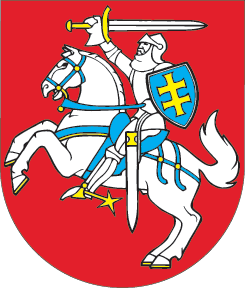 LIETUVOS RESPUBLIKOSVALSTYBĖS TARNYBOS ĮSTATYMO 3 PRIEDO PAKEITIMO IR KAI KURIŲ SU JUO SUSIJUSIŲ ĮSTATYMŲ PRIPAŽINIMO NETEKUSIAIS GALIOSĮSTATYMAS2013 m. gruodžio 17 d. Nr. XII-681
Vilnius(Žin., 1999, Nr. 66-2130; 2002, Nr. 45-1708; 2007, Nr. 135-5453; 2008, Nr. 120-4549, Nr. 143-5688, Nr. 149-6039, Nr. 149-6041; 2009, Nr. 29-1140, Nr. 85-3577, Nr. 147-6555; 2010, Nr. 67-3346, Nr. 67-3347, Nr. 86-4530; 2011, Nr. 91-4329, Nr. 91-4330, Nr. 150-7037; 2012, Nr. 129-6471, Nr. 135-6869, Nr. 155-7994; 2013, Nr. 11-498, Nr. 11-499, Nr. 54-2686)1 straipsnis. Įstatymo 3 priedo pakeitimasPakeisti Įstatymo 3 priedą ir jį išdėstyti taip:„Lietuvos Respublikosvalstybės tarnybos įstatymo 3 priedasVALSTYBĖS TARNAUTOJŲ SUVIENODINTŲ PAREIGYBIŲ SĄRAŠAS2 straipsnis. Įstatymo 3 priedo pakeitimasPakeisti Įstatymo 3 priedą ir jį išdėstyti taip:„Lietuvos Respublikosvalstybės tarnybos įstatymo 3 priedasVALSTYBĖS TARNAUTOJŲ SUVIENODINTŲ PAREIGYBIŲ SĄRAŠAS 3 straipsnis. Įstatymo 3 priedo pakeitimasPakeisti Įstatymo 3 priedą ir jį išdėstyti taip:„Lietuvos Respublikosvalstybės tarnybos įstatymo 3 priedasVALSTYBĖS TARNAUTOJŲ SUVIENODINTŲ PAREIGYBIŲ SĄRAŠAS 4 straipsnis. Įstatymo įgyvendinimasJeigu pagal šio įstatymo 1, 2 ar 3 straipsnyje išdėstytą Valstybės tarnautojų suvienodintų pareigybių sąrašą turi būti nustatyta aukštesnė valstybės tarnautojo pareigybės kategorija, sprendimas dėl aukštesnės valstybės tarnautojo pareigybės kategorijos nustatymo turi įsigalioti kartu su atitinkamame šio įstatymo straipsnyje išdėstytu Valstybės tarnautojų suvienodintų pareigybių sąrašu.5 straipsnis. Įstatymų pripažinimas netekusiais galiosPripažinti netekusiais galios:1) Lietuvos Respublikos valstybės tarnybos įstatymo 3 priedo pakeitimo įstatymą (Žin., 2009, Nr. 147-6555);2) Lietuvos Respublikos valstybės tarnybos įstatymo 3 priedo pakeitimo įstatymo 1 straipsnio pakeitimo įstatymą (Žin., 2010, Nr. 67-3347);3) Lietuvos Respublikos valstybės tarnybos įstatymo 3 priedo pakeitimo įstatymo 1, 2 ir 3 straipsnių pakeitimo įstatymą (Žin., 2010, Nr. 86-4530);4) Lietuvos Respublikos valstybės tarnybos įstatymo 3 priedo pakeitimo įstatymo 1 straipsnio pakeitimo įstatymą (Žin., 2011, Nr. 91-4330);5) Lietuvos Respublikos valstybės tarnybos įstatymo 3 priedo pakeitimo įstatymo 1, 2 ir 3 straipsnių pakeitimo įstatymą (Žin., 2011, Nr. 150-7037);6) Lietuvos Respublikos valstybės tarnybos įstatymo 3 priedo pakeitimo įstatymo 1, 2 ir 3 straipsnių pakeitimo įstatymą (Žin., 2012, Nr. 155-7994);7) Lietuvos Respublikos valstybės tarnybos įstatymo 3 priedo pakeitimo įstatymo 1 straipsnio pakeitimo įstatymą (Žin., 2013, Nr. 11-499).6	straipsnis. Įstatymo įsigaliojimas1. Šio įstatymo 1 ir 5 straipsniai įsigalioja 2014 m. sausio 1 d. 2. Šio įstatymo 2 straipsnis įsigalioja 2015 m. sausio 1 d. 3. Šio įstatymo 3 straipsnis įsigalioja 2016 m. sausio 1 d. Skelbiu šį Lietuvos Respublikos Seimo priimtą įstatymą.RESPUBLIKOS PREZIDENTĖ	DALIA GRYBAUSKAITĖEil. Nr.Valstybės tarnautojų pareigybių pavadinimaiValstybės tarnautojų pareigybių pavadinimaiValstybės tarnautojų pareigybių pavadinimaiValstybės tarnautojų pareigybių pavadinimaiPareigybės lygis ir kategorija pagal valstybės ir savivaldybių institucijų ir įstaigų grupesPareigybės lygis ir kategorija pagal valstybės ir savivaldybių institucijų ir įstaigų grupesPareigybės lygis ir kategorija pagal valstybės ir savivaldybių institucijų ir įstaigų grupesPareigybės lygis ir kategorija pagal valstybės ir savivaldybių institucijų ir įstaigų grupesPareigybės lygis ir kategorija pagal valstybės ir savivaldybių institucijų ir įstaigų grupesEil. Nr.politinio (asmeninio) pasitikėjimoįstaigų vadovų ir karjerosstatutinių, reglamentuojamų:statutinių, reglamentuojamų:IIIIIIIVVEil. Nr.politinio (asmeninio) pasitikėjimoįstaigų vadovų ir karjerosDiplomatinės tarnybos įstatymoįstatymu patvirtintų statutųIIIIIIIVV1.generalinis direktorius(taikoma įstaigos vadovui)A 202.Respublikos Prezidento vyriausiasis patarėjas, viceministras, savivaldybės administracijos direktorius, Vyriausybės kanclerisdirektorius (taikoma įstaigos vadovui),ministerijos kanclerisministerijos kanclerisdirektorius,viršininkas,vadas(taikoma įstaigos vadovui)A 19–20A 18–19A17–18A 14–17A 13–163.generalinio direktoriaus pavaduotojasA 194.Respublikos Prezidento atstovas ypatingiems pavedimams,
Respublikos Prezidento patarėjas,
Seimo Pirmininko sekretoriato vadovas,
Seimo Pirmininko vyresnysis patarėjas,
Ministro Pirmininko sekretoriato vadovas, 
Ministro Pirmininko patarėjas,
savivaldybės administracijos direktoriaus pavaduotojas, Vyriausybės kanclerio pirmasis pavaduotojasdirektoriaus pavaduotojas (taikoma įstaigos vadovo pavaduotojui),
Vyriausybės atstovas Europos Žmogaus Teisių Teisme,
teismo kancleris,
prokuratūros kancleris, ministerijos gynybos politikos direktoriusambasadorius, politikos direktoriusdirektoriaus pavaduotojas,viršininko pavaduotojas,vado pavaduotojas (taikoma įstaigos vadovo pavaduotojui),
štabo viršininkas, direktorato direktorius A 18–19A 17–18A 16–17A 13–16A 12–155.Seimo Pirmininko sekretoriato vadovo pavaduotojas,
Seimo Pirmininko patarėjas,
ministro patarėjas,
mero patarėjas,
Vyriausybės įgaliotinisdepartamento direktorius, valdybos direktorius, 
komisijos ar tarybos administracijos direktorius, generalinis inspektorius,gynybos patarėjas, 
vyriausiasis patarėjas,
teismo pirmininko patarėjasambasadorius ypatingiems pavedimams,
įgaliotasis ministras, 
laikinasis reikalų patikėtinis,departamento direktorius,generalinis konsulasvaldybos viršininkas, eskadrilės vadas,dalinio vadas,patarėjas,generalinio direktoriaus patarėjas,departamento viršininkas,štabo viršininko pavaduotojasA 17–18A 16–17A 15–16A 12–15A 11–146.Seimo Pirmininko pavaduotojo patarėjas,
opozicijos lyderio patarėjas,
Vyriausybės įgaliotinio pavaduotojasdepartamento direktoriaus pavaduotojas, valdybos direktoriaus pavaduotojas, 
komisijos ar tarybos sekretoriato vadovas, Seimo posėdžių sekretoriato vedėjas, 
skyriaus vedėjas (taikoma struktūriniam padaliniui, nesančiam kitame struktūriniame padalinyje), biuro vedėjas (Seimo kanceliarijoje), 
vyresnysis patarėjas,
Seimo nuolatinis atstovas Europos Sąjungoje, gynybos patarėjo pavaduotojas,
teismo skyriaus pirmininko patarėjasministras patarėjas,departamento direktoriaus pavaduotojas, skyriaus vedėjas (taikoma struktūriniam padaliniui, nesančiam kitame struktūrinia-me padalinyje)departamento viršininko pavaduotojas,valdybos viršininko pavaduotojas,eskadrilės vado pavaduotojas,dalinio vado pavaduotojas, skyriaus viršininkas(taikoma struktūriniam padaliniui, nesančiam kitame struktūriniame padalinyje), komisariato viršininkas (taikoma ne įstaigos vadovui), biuro viršininkas (taikoma struktūriniam padaliniui, nesančiam kitame struktūriniame padalinyje),posto viršininkasA 15–17A 14–16A 13–15A 11–14A 10–137.Respublikos Prezidento atstovas spaudai,
Seimo Pirmininko atstovas spaudai,
Ministro Pirmininko atstovas spaudai,
savivaldybės tarybos sekretoriusskyriaus vedėjas (taikoma struktūriniam padaliniui, esančiam kitame struktūriniame padalinyje), 
skyriaus vedėjo pavaduotojas (taikoma struktūriniam padaliniui, nesančiam kitame struktūriniame padalinyje), Seimo nuolatinio atstovo Europos Sąjungoje pavaduotojas,
patarėjas,
seniūnas (savivaldybė-je), teismo pirmininko padėjėjas,
teisėjo padėjėjas,
vyriausiojo prokuroro padėjėjaspatarėjas, 
departamento patarėjas,skyriaus vedėjas (taikoma struktūriniam padaliniui, esančiam kitame struktūrinia-me padalinyje),skyriaus vedėjo pavaduotojas (taikoma struktūriniam padaliniui, nesančiam kitame struktūrinia-me padalinyje)skyriaus viršininkas (taikoma struktūriniam padaliniui, esančiam kitame struktūriniame padalinyje),tarnybos viršininkas,komandos viršininkas,centro viršininkas,rinktinės vadas,laivo vadas,orlaivio vadas,specialios paskirties būrio vadas,užkardos vadas,skyriaus viršininko pavaduotojas (taikoma struktūriniam padaliniui, nesančiam kitame struktūriniame padalinyje),komisariato viršininko pavaduotojas (taikoma ne įstaigos vadovo pavaduotojui),biuro viršininko pavaduotojas (taikoma struktūriniam padaliniui, nesančiam kitame struktūriniame padalinyje),posto viršininko pavaduotojasA 13–16A 12–15A 11–14A 9–13A8–128.seniūnas (savivaldybėje)B  9–13B 8 –129.Respublikos Prezidento patarėjo pavaduotojas,
Respublikos Prezidento konsultantas,
Seimo Pirmininko padėjėjas,
ministro atstovas spaudaiposkyrio vedėjas, 
skyriaus vedėjo pavaduotojas (taikoma struktūriniam padaliniui, esančiam kitame struktūriniame padalinyje), 
specialusis atašė, 
seniūno pavaduotojas (savivaldybė-je), 
vyriausiasis valstybinis auditorius,teismo konsultantaskonsulas, 
pirmasis sekretorius, 
skyriaus patarėjas,skyriaus vedėjo pavaduotojas (taikoma struktūriniam padaliniui, esančiam kitame struktūrinia-me padalinyje)poskyrio viršininkas,posto pamainos viršininkas,kuopos vadas,skyriaus viršininko pavaduotojas (taikoma struktūriniam padaliniui, esančiam kitame struktūriniame padalinyje),tarnybos viršininko pavaduotojas,komandos viršininko pavaduotojas,centro viršininko pavaduotojas,rinktinės vado pavaduotojas, laivo vado pavaduotojas,specialios paskirties būrio vado pavaduotojas,užkardos vado pavaduotojas,specialusis atašė, vyriausiasis tyrėjas, vyriausiasis lakūnasA 11–15A 10– 14A9–  13A 7–12A6–1110.Respublikos Prezidento referentas, 
Ministro Pirmininko padėjėjas,
mero padėjėjasvyriausiasis specialistas, 
specialiojo atašė pavaduotojas, 
vyresnysis valstybinis auditorius,prokuroro padėjėjasantrasis sekretorius, 
vicekonsulasnuovados viršininkas,kuopos vado pavaduotojas, 
poskyrio viršininko pavaduotojas, vyriausiasis specialistas,vyriausiasis inspektorius,vyriausiasis budėtojas, vyresnysis lakūnasA 10–14A 9–13A 8–12A 6 –11A 6–1011.seniūno pavaduotojas (savivaldybėje)direktoriaus budintysis padėjėjasB 10–14B 9–13B8–12B 6–11B 6–1012.direktoriaus budinčiojo padėjėjo pavaduotojas,būrio viršininkasB9–13B 8–12B 7–11B  6 –10B 5–913.Seimo frakcijos referentas, Seimo nario padėjėjas- sekretoriusA1214.Respublikos Prezidento patarėjo padėjėjas, Respublikos Prezidento atstovo spaudai padėjėjas, ministro padėjėjasvyresnysis specialistas,
padėjėjas (Seimo kanceliarijoje),
valstybinis auditoriustrečiasis sekretoriusbūrio vadas,lakūnas, 
vyresnysis specialistas, vyresnysis inspektorius,
vyresnysis tyrėjasA 8–12A 7–11A 7–10A 6–9A 5–815.Seimo nario padėjėjas-sekretoriusB1116.Meropadėjėjasvyresnysis specialistas, prokuroro padėjėjasbūrio vadas,vyresnysis specialistas, vyresnysis inspektoriusB 7–10B 6–9B 5–8B 4–817.specialistas, 
teismo posėdžių sekretorius,
teismo administracijos sekretorius,
valstybinio auditoriaus padėjėjasatašėspecialistas, inspektorius,
tyrėjasA 6–10A 5–9A 5–8A 4–7A 4–718.specialistasspecialistas,inspektorius,tyrėjas,būrininkas, 
pamainos vadas,sargybos viršininkas, 
vyresnysis budėtojas,vyresnysis dispečeris,vyresnysis instruktoriusB 5–9B 4–8B 3–7B 3–6B 3–619.teismo posėdžių sekretoriusjaunesnysis inspektorius,jaunesnysis specialistas,budėtojas,punkto pamainos viršininkas,instruktoriusB 4–8B 4–7B 3–7B 3–5B 2–520.jaunesnysis specialistas,
dispečeris, grandies vadas,jaunesnysis budėtojas, korpuso vyresnysis,kuopininkas,prižiūrėtojų budinčiosios pamainos vyresnysis,komendantas, skyrininkas,viršila,sargybos viršininko padėjėjas,vyriausiasis patrulis,
vyriausiasis postinis,
vyriausiasis kovotojas,vyriausiasis ugniagesys gelbėtojasC 3–7C 3–6C 3–5C 2–5C 2–421.priešgaisrinio posto viršininkas,vyresnysis pasienietis, 
vyresnysis patrulis,
vyresnysis postinis,
vyresnysis kovotojas, 
vyresnysis prižiūrėtojas, 
vyresnysis kontrolierius,vyresnysis šaulys,vyresnysis ugniagesys gelbėtojasC 3–6C 3–5C 2–4 C 2–4 C 2–3 22.kovotojas,
pasienietis, 
patrulis,
postinis, 
prižiūrėtojas, 
sargybinis, šaulys,
ugniagesys gelbėtojasC 2–5C 2–4C 1–4C 1–4C 1–3“Eil. Nr.Valstybės tarnautojų pareigybių pavadinimaiValstybės tarnautojų pareigybių pavadinimaiValstybės tarnautojų pareigybių pavadinimaiValstybės tarnautojų pareigybių pavadinimaiPareigybės lygis ir kategorija pagal valstybės ir savivaldybių institucijų ir įstaigų grupesPareigybės lygis ir kategorija pagal valstybės ir savivaldybių institucijų ir įstaigų grupesPareigybės lygis ir kategorija pagal valstybės ir savivaldybių institucijų ir įstaigų grupesPareigybės lygis ir kategorija pagal valstybės ir savivaldybių institucijų ir įstaigų grupesPareigybės lygis ir kategorija pagal valstybės ir savivaldybių institucijų ir įstaigų grupesEil. Nr.politinio (asmeninio) pasitikėjimoįstaigų vadovų ir karjerosstatutinių, reglamentuojamų:statutinių, reglamentuojamų:IIIIIIIVVEil. Nr.politinio (asmeninio) pasitikėjimoįstaigų vadovų ir karjerosDiplomatinės tarnybos įstatymoįstatymu patvirtintų statutųIIIIIIIVV1.generalinis direktorius(taikoma įstaigos vadovui)A 202.Respublikos Prezidento vyriausiasis patarėjas,viceministras,
savivaldybės administracijos direktorius, Vyriausybės kanclerisdirektorius (taikoma įstaigos vadovui),
ministerijos kanclerisministerijos kanclerisdirektorius,viršininkas,vadas(taikoma įstaigos vadovui)A 19–20A 18–19A 17–18A 15–17A 14–163.generalinio direktoriaus pavaduotojasA 194.Respublikos Prezidento atstovas ypatingiems pavedimams,
Respublikos Prezidento patarėjas, 
Seimo Pirmininko sekretoriato vadovas,
Seimo Pirmininko vyresnysis patarėjas,
Ministro Pirmininko sekretoriato vadovas, 
Ministro Pirmininko patarėjas,
savivaldybės administracijos direktoriaus pavaduotojas, Vyriausybėskanclerio pirmasis pavaduotojasdirektoriaus pavaduotojas (taikoma įstaigos vadovo pavaduoto-jui),
Vyriausybės atstovas Europos Žmogaus Teisių Teisme,
teismo kancleris,
prokuratūros kancleris, ministerijos gynybos politikos direktoriusambasadorius, politikos direktoriusdirektoriaus pavaduotojas,viršininko pavaduotojas,vado pavaduotojas (taikoma įstaigos vadovo pavaduotojui),
štabo viršininkas, direktorato direktoriusA 18–19A 17–18A 16–17A 14–16A 13–155.Seimo Pirmininko sekretoriato vadovo pavaduotojas,
Seimo Pirmininko patarėjas,
ministro patarėjas,
mero patarėjas,
Vyriausybės įgaliotinisdepartamento direktorius, valdybos direktorius,
komisijos ar tarybos administracijos direktorius, generalinis inspektorius, gynybos patarėjas, 
vyriausiasis patarėjas,
teismo pirmininko patarėjasambasadorius ypatingiems pavedimams,
įgaliotasis ministras, 
laikinasis reikalų patikėtinis, departamento direktorius, generalinis konsulasvaldybos viršininkas, eskadrilės vadas,dalinio vadas,patarėjas,generalinio direktoriaus patarėjas,departamento viršininkas,štabo viršininko pavaduotojasA 17–18A 16–17A 15–16A 13–15A 12–146.Seimo Pirmininko pavaduotojo patarėjas,
opozicijos lyderio patarėjas,
Vyriausybės įgaliotinio pavaduotojasdepartamento direktoriaus pavaduotojas, valdybos direktoriaus pavaduotojas, 
komisijos ar tarybos sekretoriato vadovas, Seimo posėdžių sekretoriato vedėjas, 
skyriaus vedėjas (taikoma struktūriniam padaliniui, nesančiam kitame struktūrinia-me padalinyje), biuro vedėjas (Seimo kanceliarijo-je), 
vyresnysis patarėjas,
Seimo nuolatinis atstovas Europos Sąjungoje, gynybos patarėjo pavaduotojas,
teismo skyriaus pirmininko patarėjasministras patarėjas,departamento direktoriaus pavaduotojas, skyriaus vedėjas (taikoma struktūriniam padaliniui, nesančiam kitame struktūrinia-me padalinyje)departamento viršininko pavaduotojas,valdybos viršininko pavaduotojas,eskadrilės vado pavaduotojas,dalinio vado pavaduotojas, skyriaus viršininkas(taikoma struktūriniam padaliniui, nesančiam kitame struktūriniame padalinyje), komisariato viršininkas (taikoma ne įstaigos vadovui), biuro viršininkas (taikoma struktūriniam padaliniui, nesančiam kitame struktūriniame padalinyje),posto viršininkasA 15–17A 14–16A 13–15A 12–14A 11–137.Respublikos Prezidento atstovas spaudai,
Seimo Pirmininko atstovas spaudai,
Ministro Pirmininko atstovas spaudai,
savivaldybės tarybos sekretoriusskyriaus vedėjas (taikoma struktūriniam padaliniui, esančiam kitame struktūrinia-me padalinyje), 
skyriaus vedėjo pavaduotojas (taikoma struktūriniam padaliniui, nesančiam kitame struktūrinia-me padalinyje), Seimo nuolatinio atstovo Europos Sąjungoje pavaduotojas,
patarėjas,
seniūnas (savivaldybė-je), teismo pirmininko padėjėjas,
teisėjo padėjėjas,
vyriausiojo prokuroro padėjėjaspatarėjas, 
departamento patarėjas,skyriaus vedėjas (taikoma struktūriniam padaliniui, esančiam kitame struktūrinia-me padalinyje),skyriaus vedėjo pavaduotojas (taikoma struktūriniam padaliniui, nesančiam kitame struktūrinia-me padalinyje)skyriaus viršininkas (taikoma struktūriniam padaliniui, esančiam kitame struktūriniame padalinyje),tarnybos viršininkas,komandos viršininkas,centro viršininkas,rinktinės vadas,laivo vadas,orlaivio vadas,specialios paskirties būrio vadas,užkardos vadas,skyriaus viršininko pavaduotojas (taikoma struktūriniam padaliniui, nesančiam kitame struktūriniame padalinyje),komisariato viršininko pavaduotojas (taikoma ne įstaigos vadovo pavaduotojui),biuro viršininko pavaduotojas (taikoma struktūriniam padaliniui, nesančiam kitame struktūriniame padalinyje),posto viršininko pavaduotojasA 14–16A 13–15A 12–14A 11–13	A 10–128.seniūnas (savivaldybė-je)B 11–13B 10–129.Respublikos Prezidento patarėjo pavaduotojas,
Respublikos Prezidento konsultantas,
Seimo Pirmininko padėjėjas,
ministro atstovas spaudaiposkyrio vedėjas, 
skyriaus vedėjo pavaduotojas (taikoma struktūriniam padaliniui, esančiam kitame struktūrinia-me padalinyje), 
specialusis atašė, 
 seniūno pavaduotojas (savivaldybė-je), 
vyriausiasis valstybinis auditorius,teismo konsultantaskonsulas, 
pirmasis sekretorius, 
skyriaus patarėjas,skyriaus vedėjo pavaduotojas (taikoma struktūriniam padaliniui, esančiam kitame struktūrinia-me padalinyje)poskyrio viršininkas,posto pamainos viršininkas,kuopos vadas,skyriaus viršininko pavaduotojas (taikoma struktūriniam padaliniui, esančiam kitame struktūriniame padalinyje),tarnybos viršininko pavaduotojas,komandos viršininko pavaduotojas,centro viršininko pavaduotojas,rinktinės vado pavaduotojas, laivo vado pavaduotojas,specialios paskirties būrio vado pavaduotojas,užkardos vado pavaduotojas,specialusis atašė, vyriausiasis tyrėjas, vyriausiasis lakūnasA 13–15A 12–14A 11–13A 10–12A 9–1110.Respublikos Prezidento referentas, 
Ministro Pirmininko padėjėjas,
mero padėjėjasvyriausiasis specialistas, 
specialiojo atašė pavaduotojas, 
vyresnysis valstybinis auditorius,prokuroro padėjėjasantrasis sekretorius, 
vicekonsulasnuovados viršininkas,kuopos vado pavaduotojas, 
poskyrio viršininko pavaduotojas,
vyriausiasis specialistas,vyriausiasis inspektorius,vyriausiasis budėtojas,
vyresnysis lakūnasA 12–14A 11–13A 10–12A 9–11A 8–1011.seniūno pavaduotojas (savivaldybė-je)direktoriaus budintysis padėjėjasB 12–14B 11–13B 10–12B 9–11B 8–1012.direktoriaus budinčiojo padėjėjo pavaduotojas,būrio viršininkasB 11–13B 10–12B 9–11B 8–10B 7–913.Seimo frakcijos referentas,Seimo nario padėjėjas-sekretoriusA 1214.Respublikos Prezidento patarėjo padėjėjas, Respublikos Prezidento atstovo spaudai padėjėjas,ministro padėjėjasvyresnysis specialistas, padėjėjas (Seimo kanceliarijo-je),valstybinis auditoriustrečiasis sekretoriusbūrio vadas,lakūnas, 
vyresnysis specialistas, vyresnysis inspektorius,
vyresnysis tyrėjasA 10–12A 9–11A 8–10A 7–9A 6–815.Seimo nario padėjėjas-sekretoriusB 1116.Mero padėjėjasvyresnysis specialistas,
prokuroro padėjėjasbūrio vadas,vyresnysis specialistas,vyresnysis inspektoriusB 8–10B 7–9B 6–8B 6–817.specialistas, 
teismo posėdžių sekretorius,
teismo administraci-jos sekretorius,
valstybinio auditoriaus padėjėjasatašėspecialistas, inspektorius,
tyrėjasA 8–10A 7–9A 6–8A 5–7A 5–718.specialistasspecialistas,inspektorius,tyrėjas,būrininkas, 
pamainos vadas,sargybos viršininkas, 
vyresnysis budėtojas,vyresnysis dispečeris,vyresnysis instruktoriusB 7–9B 6–8B 5–7B 4–6B 4–619.teismo posėdžių sekretoriusjaunesnysis inspektorius,jaunesnysis specialistas,budėtojas,punkto pamainos viršininkas,instruktoriusB 6–8B 5–7B 4–7B 3–5B 2–520.jaunesnysis specialistas,
dispečeris, grandies vadas,jaunesnysis budėtojas, korpuso vyresnysis,kuopininkas,prižiūrėtojų budinčiosios pamainos vyresnysis,komendantas, skyrininkas,viršila,sargybos viršininko padėjėjas,vyriausiasis patrulis,
vyriausiasis postinis,
vyriausiasis kovotojas,vyriausiasis ugniagesys gelbėtojasC 4–7C 4–6C 3–5C 2–5C 2–421.priešgaisrinio posto viršininkas,vyresnysis pasienietis, 
vyresnysis patrulis,
vyresnysis postinis,
vyresnysis kovotojas, 
vyresnysis prižiūrėtojas, 
vyresnysis kontrolierius,vyresnysis šaulys,vyresnysis ugniagesys gelbėtojasC 3–6C 3–5C 2–4 C 2–4 C 2–3 22.kovotojas,
pasienietis, 
patrulis,
postinis, 
prižiūrėtojas, 
sargybinis, šaulys,
ugniagesys gelbėtojasC 2–5C 2–4C 1–4C 1–4C 1–3“Eil. Nr.Valstybės tarnautojų pareigybių pavadinimaiValstybės tarnautojų pareigybių pavadinimaiValstybės tarnautojų pareigybių pavadinimaiValstybės tarnautojų pareigybių pavadinimaiPareigybės lygis ir kategorija pagal valstybės ir savivaldybių institucijų ir įstaigų grupesPareigybės lygis ir kategorija pagal valstybės ir savivaldybių institucijų ir įstaigų grupesPareigybės lygis ir kategorija pagal valstybės ir savivaldybių institucijų ir įstaigų grupesPareigybės lygis ir kategorija pagal valstybės ir savivaldybių institucijų ir įstaigų grupesPareigybės lygis ir kategorija pagal valstybės ir savivaldybių institucijų ir įstaigų grupesEil. Nr.politinio (asmeninio) pasitikėjimoįstaigų vadovų ir karjerosstatutinių, reglamentuojamų:statutinių, reglamentuojamų:IIIIIIIVVEil. Nr.politinio (asmeninio) pasitikėjimoįstaigų vadovų ir karjerosDiplomatinės tarnybos įstatymoįstatymu patvirtintų statutųIIIIIIIVV1.generalinis direktorius(taikoma įstaigos vadovui)A 202.Respublikos Prezidento vyriausiasis patarėjas, viceministras,
savivaldybės administracijos direktorius, Vyriausybės kanclerisdirektorius (taikoma įstaigos vadovui),
ministerijos kanclerisministerijos kanclerisdirektorius, viršininkas, vadas (taikoma įstaigos vadovui) A 19–20A 18–19A 17–18A 16–17A 15–163.generalinio direktoriaus pavaduotojasA 194.Respublikos Prezidento atstovas ypatingiems pavedimams,
Respublikos Prezidento patarėjas, 
Seimo Pirmininko sekretoriato vadovas,
Seimo Pirmininko vyresnysis patarėjas,
Ministro Pirmininko sekretoriato vadovas, 
Ministro Pirmininko patarėjas,
savivaldybės administracijos direktoriaus pavaduotojas, Vyriausybėskanclerio pirmasis pavaduotojasdirektoriaus pavaduotojas (taikoma įstaigos vadovo pavaduotojui),Vyriausybės atstovas Europos Žmogaus Teisių Teisme,
teismo kancleris,
prokuratūros kancleris, ministerijos gynybos politikos direktoriusambasadorius, politikos direktoriusdirektoriaus pavaduotojas,viršininko pavaduotojas,vado pavaduotojas (taikoma įstaigos vadovo pavaduoto-jui),
štabo viršininkas, direktorato direktoriusA 18–19A 17–18A 16–17A 15–16A 14–155.Seimo Pirmininko sekretoriato vadovo pavaduotojas,
Seimo Pirmininko patarėjas,
ministro patarėjas,
mero patarėjas,
Vyriausybės įgaliotinis departamento direktorius, valdybos direktorius,
komisijos ar tarybos administracijos direktorius, generalinis inspektorius, gynybos patarėjas, 
vyriausiasis patarėjas,
teismo pirmininko patarėjasambasadorius ypatingiems pavedimams,
įgaliotasis ministras, 
laikinasis reikalų patikėtinis, departamento direktorius, generalinis konsulasvaldybos viršininkas, eskadrilės vadas,dalinio vadas,patarėjas,generalinio direktoriaus patarėjas,departamento viršininkas,štabo viršininko pavaduotojasA 17–18A 16–17A 15–16A 14–15A 13–146.Seimo Pirmininko pavaduotojo patarėjas,
opozicijos lyderio patarėjas,
Vyriausybės įgaliotinio pavaduotojasdepartamento direktoriaus pavaduotojas, valdybos direktoriaus pavaduotojas, 
komisijos ar tarybos sekretoriato vadovas, Seimo posėdžių sekretoriato vedėjas, 
skyriaus vedėjas (taikoma struktūriniam padaliniui, nesančiam kitame struktūriniame padalinyje), biuro vedėjas (Seimo kanceliarijoje), 
vyresnysis patarėjas,
Seimo nuolatinis atstovas Europos Sąjungoje, gynybos patarėjo pavaduotojas,
teismo skyriaus pirmininko patarėjasministras patarėjas,departamento direktoriaus pavaduotojas, skyriaus vedėjas (taikoma struktūriniam padaliniui, nesančiam kitame struktūriniame padalinyje)departamento viršininko pavaduotojas,valdybos viršininko pavaduotojas,eskadrilės vado pavaduotojas,dalinio vado pavaduotojas, skyriaus viršininkas(taikoma struktūriniam padaliniui, nesančiam kitame struktūrinia-me padalinyje), komisariato viršininkas (taikoma ne įstaigos vadovui), biuro viršininkas (taikoma struktūriniam padaliniui, nesančiam kitame struktūrinia-me padalinyje),posto viršininkas A 16–17A 15–16A 14–15A 13–14A 12–137.Respublikos Prezidento atstovas spaudai,
Seimo Pirmininko atstovas spaudai,
Ministro Pirmininko atstovas spaudai,
savivaldybės tarybos sekretoriusskyriaus vedėjas (taikoma struktūriniam padaliniui, esančiam kitame struktūriniame padalinyje), 
skyriaus vedėjo pavaduotojas (taikoma struktūriniam padaliniui, nesančiam kitame struktūriniame padalinyje), Seimo nuolatinio atstovo Europos Sąjungoje pavaduotojas,
patarėjas,
seniūnas (savivaldybėje), teismo pirmininko padėjėjas,
teisėjo padėjėjas,
vyriausiojo prokuroro padėjėjaspatarėjas, 
departamento patarėjas,skyriaus vedėjas (taikoma struktūriniam padaliniui, esančiam kitame struktūriniame padalinyje),skyriaus vedėjo pavaduotojas (taikoma struktūriniam padaliniui, nesančiam kitame struktūriniame padalinyje)skyriaus viršininkas (taikoma struktūriniam padaliniui, esančiam kitame struktūrinia-me padalinyje),tarnybos viršininkas,komandos viršininkas,centro viršininkas,rinktinės vadas,laivo vadas,orlaivio vadas,specialios paskirties būrio vadas,užkardos vadas,skyriaus viršininko pavaduotojas (taikoma struktūriniam padaliniui, nesančiam kitame struktūrinia-me padalinyje),komisariato viršininko pavaduotojas (taikoma ne įstaigos vadovo pavaduoto-jui),biuro viršininko pavaduotojas (taikoma struktūriniam padaliniui, nesančiam kitame struktūrinia-me padalinyje),posto viršininko pavaduotojasA 15–16A 14–15A 13–14A 12–13	A 11–128.seniūnas (savivaldybėje)B 12–13B 11–129.Respublikos Prezidento patarėjo pavaduotojas,
Respublikos Prezidento konsultantas,
Seimo Pirmininko padėjėjas,
ministro atstovas spaudaiposkyrio vedėjas, 
skyriaus vedėjo pavaduotojas (taikoma struktūriniam padaliniui, esančiam kitame struktūriniame padalinyje), 
specialusis atašė, 
seniūno pavaduotojas (savivaldybėje), vyriausiasis valstybinis auditorius,teismo konsultantaskonsulas, 
pirmasis sekretorius, 
skyriaus patarėjas,skyriaus vedėjo pavaduotojas (taikoma struktūriniam padaliniui, esančiam kitame struktūriniame padalinyje)poskyrio viršininkas,posto pamainos viršininkas,kuopos vadas,skyriaus viršininko pavaduotojas (taikoma struktūriniam padaliniui, esančiam kitame struktūrinia-me padalinyje),tarnybos viršininko pavaduotojas,komandos viršininko pavaduotojas,centro viršininko pavaduotojas,rinktinės vado pavaduotojas, laivo vado pavaduotojas,specialios paskirties būrio vado pavaduotojas,užkardos vado pavaduotojas,specialusis atašė, vyriausiasis tyrėjas, vyriausiasis lakūnasA 14–15A 13–14A 12–13A 11–12A 10–1110.Respublikos Prezidento referentas, 
Ministro Pirmininko padėjėjas,
mero padėjėjasvyriausiasis specialistas, 
specialiojo atašė pavaduotojas, 
vyresnysis valstybinis auditorius,prokuroro padėjėjasantrasis sekretorius, 
vicekonsulasnuovados viršininkas,kuopos vado pavaduotojas, 
poskyrio viršininko pavaduotojas,
vyriausiasis specialistas,vyriausiasis inspektorius,vyriausiasis budėtojas,
vyresnysis lakūnasA 13–14A 12–13A 11–12A 10–11A 9–1011.seniūno pavaduotojas (savivaldybėje) direktoriaus budintysis padėjėjasB 13–14B 12–13B 11–12B 10–11B 9–1012.direktoriaus budinčiojo padėjėjo pavaduotojas,būrio viršininkasB 12–13B 11–12B 10–11B 9–10B 8–913.Seimo frakcijos referentas,Seimo nario padėjėjas-sekretoriusA 1214.Respublikos Prezidento patarėjo padėjėjas,
Respublikos Prezidento atstovo spaudai padėjėjas, ministro padėjėjasvyresnysis specialistas,
padėjėjas (Seimo kanceliarijoje),
valstybinis auditoriustrečiasis sekretoriusbūrio vadas,lakūnas, 
vyresnysis specialistas, vyresnysis inspektorius,
vyresnysis tyrėjasA 11–12A 10–11A 9–10A 8–9A 7–815.Seimo nario padėjėjas-sekretoriusB 1116.Mero padėjėjasvyresnysis specialistas,
prokuroro padėjėjasB 9–10B 8–9B 7–8B 7–817.specialistas, 
teismo posėdžių sekretorius,
teismo administracijos sekretorius,
valstybinio auditoriaus padėjėjasatašėspecialistas, inspektorius,
tyrėjasA 9–10A 8–9A 7–8A 6–7A 6–718.specialistasspecialistas,inspektorius,tyrėjas,būrininkas, 
pamainos vadas,sargybos viršininkas, 
vyresnysis budėtojas,vyresnysis dispečeris,vyresnysis instruktoriusB 8–9B 7–8B 6–7B 5–6B 5–619.teismo posėdžių sekretoriusjaunesnysis inspektorius,jaunesnysis specialistas,budėtojas,punkto pamainos viršininkas, instruktoriusB 7–8B 6–7B 5–7B 4–5B 3–520.jaunesnysis specialistas,
dispečeris, grandies vadas,jaunesnysis budėtojas, korpuso vyresnysis,kuopininkas,prižiūrėtojų budinčiosios pamainos vyresnysis,komendantas, skyrininkas,viršila,sargybos viršininko padėjėjas,vyriausiasis patrulis,
vyriausiasis postinis,
vyriausiasis kovotojas,vyriausiasis ugniagesys gelbėtojasC 6–7C 5–6C 3–5C 3–5C 2–421.priešgaisrinio posto viršininkas,vyresnysis pasienietis, 
vyresnysis patrulis,
vyresnysis postinis,
vyresnysis kovotojas, 
vyresnysis prižiūrėtojas, 
vyresnysis kontrolierius,vyresnysis šaulys,vyresnysis ugniagesys gelbėtojasC 5–6C 4–5C 3–4 C 2–4 C 2–3 22.kovotojas,
pasienietis, 
patrulis,
postinis, 
prižiūrėtojas, 
sargybinis, šaulys,
ugniagesys gelbėtojasC 4–5C 3–4C 2–4C 2–4C 1–3“